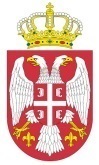 ОПШТИНА ОСЕЧИНАЈавна расправа о нацрту Одлуке о изменама и допунама  Одлуке о буџету општине Осечина за 2022. годинуУПИТНИК ЗА ГРАЂАНЕ/ЈАВНОСТ Упитник који је пред Вама намењен је прикупљању коментара, предлога  и сугестија грађана на Нацрт одлуке о изменама и допунама Одлуке о  буџету за 2022. годину наше општине, а посредно и бољем информисању и укључивању суграђана у процес буџетирања. Општи део упитникаКоји су по Вашем мишљењу најефикаснији начини за укључивање грађана у буџетски процес. Молимо заокружите један или више одговора или допишите сами.•	Јавне расправе•	Отворени коментари на сајту општине•	Анкете/упитници•	Нема ефикасних начина•	Други начин  Шта би по вашем мишљењу требало да буде буџетски приоритет општине Осечина за 2022.годину. Молимо заокружите један или више одговора или допишите сами.•	Запошљавање•	Капитална улагања•	Социјална давања•	Одбрана од поплава•	Развој туризма•	Развој спорта•	Друго Нацртом одлуке о буџету планирани су следећи најважнији капитални пројекти, молимо Вас да у табели испод обележите са х пројекте чију реализацију подржавате. Уколико сматрате да постоји капитални пројекат који би био од посебне важности за нашу општину, молимо Вас да га наведете.Посебан део упитника Молимо Вас да заокружите одговор који сматрате адекватним. Порез на имовину износи за један стан од 61 м2  на годишњем нивоу у првој зони око  2.800 динара, по Вашем мишљењу да ли је то:МалоУ редуМногоУколико је Ваш одговор Мало или Много, молимо Вас да образложите и наведете износ који сматрате адекватним. Порез на имовину износи за једну породичну кућу  од 120 м2  на годишњем нивоу у другој зони око 2.604 динара, по Вашем мишљењу да ли је то:МалоУ редуМногоУколико је Ваш одговор Мало или Много, молимо Вас да образложите и наведете износ који сматрате адекватним. Износ накнаде за истицање фирме на пословном простору (фирмарина), за локал у првој зони  на годишњем нивоу износи 23.500 динара, по Вашем мишљењу да ли је то:МалоУ редуМногоУколико је Ваш одговор Мало или Много, молимо Вас да образложите и наведете износ који сматрате адекватним. За капиталне инвестиције (објекти, опрема, земљиште) у Нацрту Одлуке о  изменама и допунама Одлуке о буџету општине Осечина за 2022. годину је планиран  износ од 134.707.129,14  динара. Да ли сматрате да наведени износ треба: Повећати Задржати на истом нивоуСмањитиУколико је Ваш одговор Повећати или Смањити, молимо Вас да образложите. У нацрту Одлуке о изменама и допунама Одлуке о буџету општине Осечина за 2022. годину су планирана средства за изградњу и одржавање путева и улица у укупном износу од 33.444.854,34.000 динара. Да ли сматрате да наведени износ треба:ПовећатиЗадржати на истом нивоуСмањитиУколико је Ваш одговор Повећати или Смањити, молимо Вас да образложите. У нацрту Одлуке о изменама и допунама Одлуке о  буџету општине Осечина за 2022. годину су планирана средства за изградњу канализационе мреже у укупном износу од 600.000 динара. Да ли сматрате да наведени износ треба:ПовећатиЗадржати на истом нивоуСмањитиУколико је Ваш одговор Повећати или Смањити, молимо Вас да образложите. За услуге  одржавања зелених површина  Одлуком о изменама и допунама одлуке за 2022. години планирано је повећање од 600.000 динара. Да ли сматрате да наведени износ треба:  ПовећатиЗадржати на истом нивоуСмањитиУколико је Ваш одговор Повећати или Смањити, молимо Вас да образложите. У нацрту Одлуке о изменама и допунама Одлуке о   буџету општине Осечина за 2022. годину су планирана средства за спортске клубове и спортска удружења  у укупном износу од 8.500.000 динара. Да ли сматрате да наведени износ треба:  ПовећатиЗадржати на истом нивоуСмањитиУколико је Ваш одговор Повећати или Смањити, молимо Вас да образложите. У нацрту Одлуке о изменама и допунама Одлуке о  буџету општине Осечина за 2022. годину су планирана средства за здравство у укупном износу од 12.254.000 динара. Да ли сматрате да наведени износ треба:  ПовећатиЗадржати на истом нивоуСмањитиУколико је Ваш одговор Повећати или Смањити, молимо Вас да образложите. У нацрту Одлуке о изменама и допунaма Одлуке о  буџету општине Осечина за 2022. годину су планирана средства за образовање (основно и средње) у укупном износу од 51.477.070,00 динара. Да ли сматрате да наведени износ треба:  ПовећатиЗадржати на истом нивоуСмањитиУколико је Ваш одговор Повећати или Смањити, молимо Вас да образложите. ПОЗИВАМО ВАС ДА НАВЕДЕТЕ БИЛО КОЈА ДОДАТНА ЗАПАЖАЊА И СУГЕСТИЈЕ О НАЦРТУ ОДЛУКЕ О ИЗМЕНАМА И ДОПУНАМА БУЏЕТА КОЈЕ НИСТЕ МОГЛИ ДА ИСКАЖЕТЕ КРОЗ ПРЕТХОДНЕ СТАВКЕ У ОВОМ УПИТНИКУ, А СМАТРАТЕ ДА СУ РЕЛЕВАНТНИ ЗА ПРОЦЕС ПРИПРЕМЕ БУЏЕТА ЗА НАРЕДНУ ГОДИНУ ИЛИ ЗА УНАПРЕЂЕЊЕ КОНСУЛТОВАЊА ЈАВНОСТИ У БУДУЋИМ БУЏЕТСКИМ ЦИКЛУСИМА: Хвала Вам времену уложеном да попуните упитник као и на учешћу јавној расправи о нацрту одлуке о изменама и допунама Одлуке о  буџету за 2022. годину.ОписИзнос планираних средстава у динарима    Износ планираних средстава у динарима    Износ планираних средстава у динарима    Обележите са x пројекат који подржаватеОпис2022.2023.2024.Обележите са x пројекат који подржавате3456Обележите са x пројекат који подржаватеРеконструкција бисокопске сале у ОсечиниГодина почетка финансирања: 2021.Година завршетка финансирања: 2022.Укупна вредност пројекта:  22.000.000Извори финанисрања: Приход из буџета: 205.000205.000Енергетска санација Народне библиотеке „Осечина“Година почетка финансирања: 2022.Година завршетка финансирања: 2022.Укупна вредност пројекта: Извори финанисрања: Приход из буџета: 00Набавка опреме за ЈКП ''Осечина''Година почетка финансирања: 2022Година завршетка финансирања: 2022.Укупна вредност пројекта:  850.000Извори финанисрања: Приход из буџета: 850.000850.000Израда мреже грејања у школи (Образовно-васпитни центар ''Браћа Недић'')Година почетка финансирања: 2021.Година завршетка финансирања: 2022.Укупна вредност пројекта:  1.200.000 Извори финанисрања: Приход из буџета: 700.000,00700.000135.000Набавка ормара за учионице (Образовно-васпитни центар ''Браћа Недић'')Година почетка финансирања: 2022.Година завршетка финансирања: 2022.Укупна вредност пројекта:  0Извори финанисрања: Приход из буџета: 00Кровна конструкција Пецка(ОШ ''Војвода Мишић'' Пецка)Година почетка финансирања: 2022.Година завршетка финансирања: 2022.Укупна вредност пројекта:  6.000.000Извори финанисрања: Приход из буџета: 2.000.000Остали извори: 4.000.0006.000.000Набавка електронске опреме (Образовно-васпитни центар ''Браћа Недић''-средње образовање)Година почетка финансирања: 2021.Година завршетка финансирања: 2022.Укупна вредност пројекта:  500.000 (за 2022. годину)Извори финанисрања: Приход из буџета:500.000500.000Набавка намештаја за канцеларију и кабинете (Образовно-васпитни центар ''Браћа Недић''-средње образовање)Година почетка финансирања: 2021.Година завршетка финансирања: 2022.Укупна вредност пројекта:  500.000 (за 2022. годину)Извори финанисрања: Приход из буџета: 500.000500.000Набавка ормара за уционице (Образовно-васпитни центар ''Браћа Недић''-средње образовање)Година почетка финансирања: 2021.Година завршетка финансирања: 2022.Укупна вредност пројекта:  100.000,00 (за 2022. годину)Извори финанисрања: Приход из буџета: 00Набавка аутомобила по основу уговора о лизингу (Дом здравља Осечина)Година почетка финансирања: 2019.Година завршетка финансирања: 2023.Укупна вредност пројекта:  1.700.000 (за 2022. год.)Извори финанисрања: Приход из буџета: 1.700.0001.700.0001.800.000Реконструкција и санација дворишне ограде Дом здравља „Осечина“Година почетка финансирања: 2022.Година завршетка финансирања: 2022.Укупна вредност пројекта:  2.500.000Извори финанисрања: Приход из буџета: 2.500.0002.500.000Набавка брзинског дисплејаГодина почетка финансирања: 2022.Година завршетка финансирања: 2022.Укупна вредност пројекта:  300.000Извори финанисрања: Приход из буџета: 300.000300.000Набавка сигурносних камераГодина почетка финансирања: 2021.Година завршетка финансирања: 2024.Укупна вредност пројекта:  45.015.174,11Извори финанисрања: Приход из буџета7.482.597,647.482.597,6413.350.00020.025.000Изградња тротоара у улици Др Цветка Томић у ПецкојГодина почетка финансирања: 2022.Година завршетка финансирања: 2022.Укупна вредност пројекта:  Извори финанисрања: Приход из буџета: 5.200.000,005.200.000,00Изградња паркинга у улици Хајдук Вељковој у Осечини код ПУ „Лане“Година почетка финансирања: 2022.Година завршетка финансирања: 2022.Укупна вредност пројекта:  Извори финанисрања: Приход из буџета: 2.500.000,002.500.000,00Реконструкција пута кроз насеље „ Јаловик“Година почетка финансирања: 2022Година завршетка финансирања. 2023.Укупна вредност пројекта: 20.500.000,00Извори финансирања:Приходи из буџета: 500.000Остали извори:20.000.000,00 10.250.000,0010.250.000,00Пројекат „ Мост на реци Јадар“Година почетка финансирања: 2022.Година завршетка финансирања: 2022.Укупна вредност пројекта: 1.000.000,00Извори финансирања:Приход из буџета: 1.000.000,001.000.000,00Реконструкција и доградња СЦ „Осечина“Година почетка финансирања: 2022Година завршетка финансирања: 2023.Укупна вредност пројекта: 7.000.000,00Извори финансирања:Приход из буџета: 1.000.000,00Остали извори: 6.000.000,007.000.000,00Пројекат „ За сигурно детињство“UNOPS-EUPROPLUSГодина почетка финансирања:2022.Година завршетка финансирања: 2023.Укупна вредност пројекта: 10.854.500,00Извори финансирања:Приход из буџета. 1.628.200,00Остали извори: 9.226.300,007.598.1503.256.350Пројекат рециклажног двориштаГодина почетка финансирања: 2022.Година завршетка финансирања: 2022.Укупна вредност пројекта: 1.000.000,00Извори финансирања: Приход из буџета: 1.000.000,001.000.000,00Изградња котларнице за стамбено- пословне објектеГодина почетка финансирања: 2022.Година завршетка финансирања: 2022.Укупна вредност пројекта: 31.811.195,50Извори финансирања: Приход из буџета: 7.072.640Остали извори: 24.738.555,5031.811.195,50Изградња дечјег игралишта „ Двориште среће“Година почетка финансирања: 2022.Година завршетка финансирања: 2022.Укупна вредност пројекта: 3.157.186,00Извори финансирања:Приход из буџета: 711.438,00Остали извори: 2.445.748,003.157.186,00Реконструкција и санација дворишне ограде Дом здравља „ Осечина“Година почетка финансирања: 2022.Година завршетка финансирања: 2022.Укупна вредност пројекта: 3.750.000,00Извори финансирања:Приход из буџета: 3.750.000,003.750.000,00Грађевински радови на адаптацији биоскопске сале у ОсечиниГодина почетка финансирања: 2022.Година завршетка финансирања: 2022.Укупна вредност пројекта: 40.000.000,00Извори финансирања: Приход из буџета: 2.000.000,00Остали извори: 38.000.000,0040.000.000,00Реконструкција и доградња ПУ „ Лане“ Година почетка финансирња: 2022.Година завршетка финнсирања: 2022.Укупна вредност пројекта: 703.000,00Извори финансирања:Приход из буџета: 703.000,00703.000,004. Да ли сматрате да је расподела јавних средстава по буџетским програмима адекватна? Уколико сматрате да неки од буџетских програма треба да буде заступљенији од других, молимо Вас да га наведете и образложите своје мишљење. Ваш одговор: